MINISTÉRIO DA EDUCAÇÃO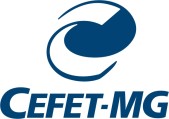 CENTRO FEDERAL DE EDUCAÇÃO TECNOLÓGICA DE MINAS GERAISDIRETORIA DE GRADUAÇÃOPlano DidáticoPeríodo Letivo: XX Semestre / anoCarga Horária Total: XX horas/aula	Créditos: XX Natureza: (Teórica, Prática ou Teórico-prática) / (Obrigatória ou Optativa) Área de Formação - DCN: (Básica, Profissionalizante ou Específica)Competências/habilidades a serem desenvolvidas: (Para os cursos de Engenharia)Departamento que oferta a disciplina:Campus/Curso:Campus/Curso:Disciplina:CÓDIGO:Docente responsável:Data:Coordenador(a) do curso:Data:Atendimento extraclasse aos alunosLocal:Horário semanal:Metodologia de ensinoAtividades AvaliativasValorTotal100RecursosBibliografia AdicionalBibliografia Adicional12Observações